9	按照《公约》第7条，审议并批准无线电通信局主任关于下列内容的报告：9.2	应用《无线电规则》过程中遇到的任何困难或矛盾之处*；以及第2部分 – 无线电通信局主任报告第3.1.3.3节引言本增补陈述了有关WRC-19议项9.2下无线电通信局主任报告第3.1.3.3节的欧洲共同提案。第3.1.3.3节涉及《无线电规则》第9.4款下的要求，该要求涉及根据《无线电规则》第9条第I节提交的解决卫星网络问题的进度报告。《无线电规则》第9.4款指出，除其他行动外，应向无线电通信局提交关于解决任何问题的进展报告。不过，无线电通信局在审查登记通知时不要求提供此信息。除此之外，无线电通信局极少收到有关《无线电规则》第9.4款的报告。根据《无线电规则》第9.3条，有关主管部门须努力合作，以解决根据《无线电规则》第9条第I节提交的卫星网络方面的任何问题。除此之外，《无线电规则》第9.4款是对《无线电规则》第9.3款的补充，后者规定了有关主管部门在碰到问题时须采取的行动。无线电通信局建议废止该条款。但CEPT认为，此类条款可能是有用的，以指导与特定卫星网络有关的主管部门在碰到问题的情况下如何寻求一种互相之间均可接受的解决方案。提案第9条与其他主管部门进行协调或达成协议的
程序1, 2, 3, 4, 5, 6, 7, 8, 9（WRC-15）第I节 – 卫星网络或卫星系统资料的提前公布第IA分节 – 提前公布不需经第II节协调
程序的卫星网络或卫星系统的资料MOD	EUR/16A22A2/19.4	如果出现困难，对规划的卫星网络负责的主管部门应探索一切可能的方法解决困难而不考虑对其他主管部门的网络进行调整的可能性。如果找不到这种方法，该主管部门可以要求其他主管部门探索一切可能满足其需求的方法。相关的主管部门应进行一切可能的努力通过相互可以接受的对他们的网络进行调整的方法解决困难。代表按照第9.2B款详细公布所规划的卫星网络的主管部门在4个月后将解决任何困难取得的进展情况告知无线电通信局。必要时可按照第11条在提交通知之前向无线电通信局提交进一步的报告。理由：	由于本条款在根据《无线电规则》第9条第I节提交的特定卫星网络出现问题时可能非常有用，因此建议不废止之但弱化之，不强制要求主管部门提交进度报告。______________世界无线电通信大会（WRC-19）
2019年10月28日-11月22日，埃及沙姆沙伊赫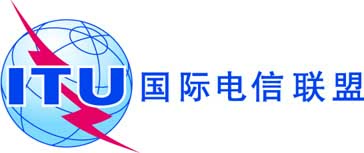 全体会议文件 16 (Add.22)(Add.2)-C2019年10月7日原文：英文欧洲共同提案欧洲共同提案大会工作提案大会工作提案议项9.2议项9.2